ПРОТОКОЛзаседания ресурсного методического центрасекции «Изобразительное искусство»05 мая 2016 г.                                                                                                         Председатель: Самосюк С.В.Секретарь: Матренина С.Н.Присутствовали: 12 человек Тема мастер-класса: «Атрибутика к празднованию 9 мая»Мастер-класс провели педагоги дополнительного образования МАУДО города Нижневартовска «Центр детского творчества»:Байбатырова С.Н.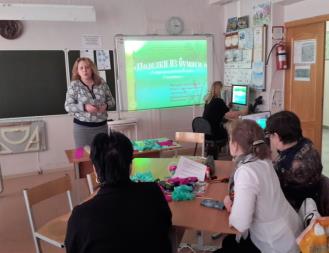 Щетинкина Н.И.Рабикова Г.Р.Для работы педагогам потребовалось:- Ленты: черная и оранжевая, шириной 4–5 см, по 0,5 метра.- Георгиевская лента – длиной 25 см.- Декоративные бусины: черные и белые по 5 штук.- Клей-пистолет.- Свеча.- Булавка для броши.- Пинцет или щипцы.- Цветная бумага и цветной картон гофрированный красный, зеленый, др. цвета).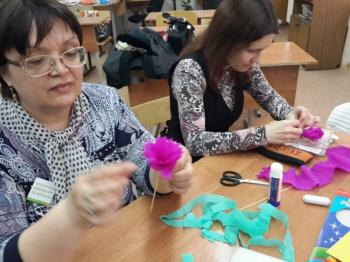 - Клей.- Карандаш.- Ножницы.В ходе  мастер-класса педагогам были продемонстрированы приемы и способы работы с различными материалами по подготовке атрибутики к празднованию 9 мая. Оригинальные способы изготовления брошей с использованием георгиевской ленты, гвоздики для украшения помещения или колонны на демонстрации. Педагоги, принявшие участие в мастер-классе, получили исчерпывающую информацию по изготовлению обозначенных изделий, обсудили важность привлечения обучающихся к этому виду деятельности, в том числе и с целью формирования патриотизма и толерантности.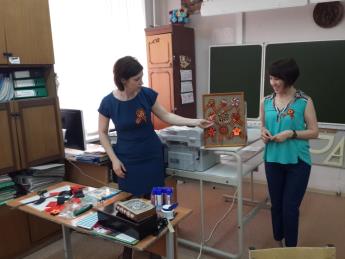 РЕШЕНИЕРекомендовать представленный опыт работы педагогов Байбатыровой С.Н., Щетинкиной Н.И., Рабиковой Г.Р. к использованию в практической деятельности. 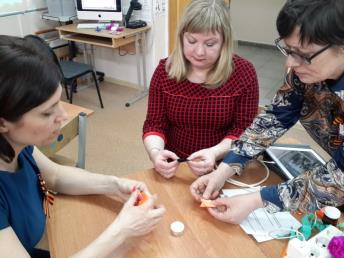  Разнообразить формы представления опыта работы педагогов в рамках заседаний РМЦ.Привлекать к диссеминации  педагогического опыта педагогов, осуществляющих внеурочную деятельность в рамках ФГОС ООО, и педагогов ДШИ г. Нижневартовска.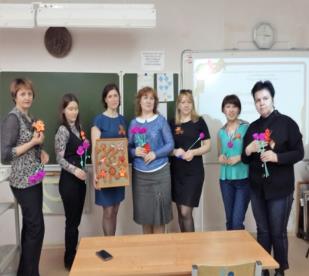 Председатель____________ Самосюк С.В.Секретарь     _____________ Матренина С.Н.